HỘI THẢO  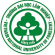 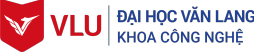 TẬP HUẤN SỬ DỤNG  CHƯƠNG TRÌNH I-TREE TRONG  GIÁM SÁT CÂY XANH ĐÔ THỊ Ở VIỆT NAM Phân tích nghiên cứu trường hợp dữ liệu cây xanh đô thị của 2 trường Đại học tại Thành phố Hồ Chí Minh TS. Nguyễn Đăng Khoa NCS. ThS. Trần Thu Trang TS. Vũ Thị Quyền Trường Đại học Văn LangNội dung trình bày 1 2 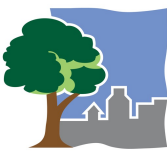 3 4Mục tiêu và nội dung Phương pháp nghiên cứu Kết quả và thảo luận Kết luận và kiến nghị TS. Nguyễn Đăng Khoa, Khoa Môi trường, VLSET, VLU, 2021-2022 1. Mục tiêu và nội dung Mục tiêu Nghiên cứu này được thực hiện nhằm đánh giá khả năng hấp thụ các chất gây ô nhiễm không khí của cây lục hoá đô thị trồng trong khu vực trường đại học bằng phần mềm I-Tree Eco và đề xuất các giải pháp nhằm tăng lợi ích môi trường mà cây xanh đem lại từ các kịch bản thay đổi loài cây. Nội dung thực hiện- Thực hiện khảo sát, đo đạc các chỉ tiêu lâm học của cây xanh tại hai trường đại học của Tp. HCM; - Thiết lập các dữ liệu đầu vào cho phần mềm I-Tree Eco; - Đánh giá và ước tính lợi ích môi trường và kinh tế do cây xanh mang lại bằng phần mềm I-Tree Eco; - Mô phỏng kịch bản chuyển đổi loài cây theo lợi ích về môi trường, kinh tế và ước tính lợi ích từ các kịch bản này. 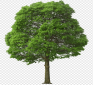 3 TS. Nguyễn Đăng Khoa, Khoa Môi trường, VLSET, VLU, 2021-2022 2. Phương pháp nghiên cứu Sơ đồ thực hiệnKhu vực nghiên cứu Thu  thập  dữ  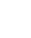 liệu Phân  tích  dữ  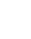 liệu Xác định đường kính ngang ngực  (DBH) 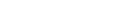 Xác định loài cây Xác định các thông số khác của cây Thu thập các dữ liệu cần thiết 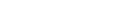 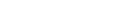 Phân tích số liệu về DBH Phân tích số liệu về loài cây Phân tích các thông số khác của cây 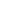 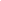 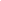 Thông số về khí tượng, chỉ số ô nhiễm,  GPS 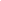 Xây dựng kịch bản 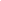 Công cụ chuyên dụng Sách/Website Công cụ chuyên dụng 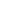 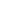 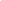 Xây dựng  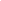 các dữ liệu  đầu vào của  mô hình I tree Chạy mô hình 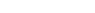 Đại học Bách Khoa  Tp.HCM – Thủ Đức 10°52'44.1"N 106°47'58.2"E 10°52'42.4"N 106°48'08.6"E  106°48'09.5"E 10°52'42.8"N10°52'36.1"N 106°48'11.9"E 10°53'03.0"N 106°48'22.7"E 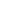 10°52'57.4"N, 106°48'31.6"E 10°52'34.4"N 106°48'16.0"E Đại học Quốc tế  Tp.HCM – Thủ ĐứcTrạngthái  nền 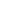 Các kịch bản  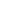 chuyển đổi  loài cây Đánh giá kết quả và thảo luận 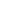 10°52'35.2"N 106°48'02.8"E 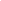 10°52'35.7"N 106°48'11.1"E 4 TS. Nguyễn Đăng Khoa, Khoa Môi trường, VLSET, VLU, 2021-2022 Dữ liệu  2. Phương pháp nghiên cứu Số liệu thực nghiệm 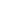 Cấu trúc cây xanh Chiều cao, đường kính ngang ngực,  i ổLoài  Loài, tỷ lệ cây chết/  tổn thương Thông tin khu vực Chất lượng không khí 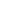 Sản lượng O2CO2 hấp thụ, lưu đy ahtn ảbh cịKSố liệu ô nhiễm theo giờ Số liệu thời tiết theo giờ trữ Carbon Lợi ích kinh tế và 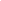 5 TS. Nguyễn Đăng Khoa, Khoa Môi trường, VLSET, VLU, 2021-2022 môi trường 2. Phương pháp nghiên cứu 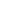 Xây dựng kịch bảnKịch bản Lợi ích Nội dung Trạng thái nền - Đặc tính và lợi ích của cây xanh trong các trường đại học tại thời điểm nghiên cứu và sau 10 năm tới. Ước tính lợi ích về môi trường của cây xanh khi được thiết kế trồng Kịch bản A Môi trường mới bằng các loài cây có khả năng hấp thụ bụi 2.5 (PM2.5) cao nhất, CO2 và khả năng thải ra oxy nhiều nhất (Mô hình dự kiến cho 10 năm sau trồng) Kịch bản B Kinh tế Ước tính lợi ích về kinh tế của cây xanh sau 10 năm trồng 6 TS. Nguyễn Đăng Khoa, Khoa Môi trường, VLSET, VLU, 2021-2022 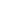 3. Kết quả và thảo luận 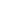 Bản đồ phân bố cây xanh tại trường Đại học Quốc tế7 TS. Nguyễn Đăng Khoa, Khoa Môi trường, VLSET, VLU, 2021-2022 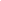 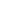 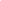 3. Kết quả và thảo luận (tt)Cấu trúc, thành phần loài cây b 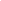 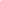 ĐH Quốc tế ĐH Bách Khoa a Xà cừ Sao đen Sao đen Lim xẹt Loài ưu thế của ĐHQT là Xà cừ, Sao đen và Lim Xẹt. Trong khi đó tại ĐHBK là Cây dầu và Sao đen. Cây Dầu 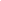 8 TS. Nguyễn Đăng Khoa, Khoa Môi trường, VLSET, VLU, 2021-2022 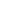 e ulaV80 60 40 20 3. Kết quả và thảo luận (tt) 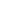 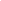 Cấu trúc, thành phần loài cây80 b a DBH (cm) ĐH Quốc tế ĐH Bách Khoa DBH (cm) Height (m) Height (m) 60 e 40 ulaV20 0 0 Breadfruit… Bucayo (Erythrina… Golden Shower… Japanese beech… Norfolk island pine… Senegal mahogany… Ta-khian (Hopea… Takhian-yai (Hopea… Freshwater… Hairy-Leafed… Leichardt Pine… Manila Palm… Purple bauhinia… Queen's crapemyrtle… Royal poinciana… histling Pine… African tulip tree…Breadfruit…Eagle rock…Earpod tree…Hairy-Leafed…India tamarind…Leichardt Pine…Manila Palm… Purple bauhinia… Queen's Crape… Ta-khian (Hopea… Ginger-thomas… Madagascar almond… Orchid tree… Queen's crape… Raintree (Samanea… Silver Bismarck… Yellow flametree… Monkey-ear tree… Species Royal poinciana…Senegal… Yellow flametree… Species WTổng số cây của ĐHQT là 247 và ĐHBK là 699. Phân bố đường kính ngang ngực - DBH (cm) và Chiều cao cây (m) theo từng loài và phân bố số lượng cây theo đường kính ngang ngực tại 2 trường đại học. Đường kính ngang ngực của cây xanh tại 2 trường ĐH nằm trong khoảng từ 3-6 tới 18-24 in trong đó DBH trung bình là từ 6-12 in (> 50 %). 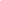 9 TS. Nguyễn Đăng Khoa, Khoa Môi trường, VLSET, VLU, 2021-2022 3. Kết quả và thảo luận (tt) 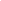 Diện tích lá và Loài phân bố Thông tin Đại học Quốc tế Tp.HCM – Thủ Đức Đại học Bách Khoa Tp.HCM – Thủ Đức Tổng diện tích lá (m2) ~46100 ~75000  Loài phân bố phổ biến Senegal mahogany  (Xà cừ) Ta-khian (Sao đen)  Yellow flametree (Lim xẹt) Dipterocarpus spp (Cây Dầu) 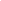 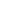 Ta-khian 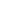 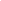 (Sao đen) Senegal mahogany  (Xà cừ)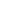 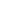 10 TS. Nguyễn Đăng Khoa, Khoa Môi trường, VLSET, VLU, 2021-2022 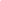 3. Kết quả và thảo luận (tt) 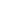 Diện tích lá và Loài phân bốLoài (Tiếng Anh) Loài (Tiếng Việt) Tỷ lệ phân bố (%) Tỷ lệ theo diện tích lá (%) ĐHQT ĐHBK ĐHQT ĐHBK Dipterocarpus spp Dầu 0.8 35.6 0.2 43.8 Ta-khian Sao đen 25.1 20.3 24.6 11 Senegal mahogany Xà cừ 36.8 4 54.6 10 Queen's crapemyrtle Bằng lăng nước - 9.4 - 3.3 cassia spp Keo - 4.9 - 7.2 Royal poinciana Phượng Vĩ 2 7.2 1.3 4.2 Samanea saman Còng (Me tây) - 3.6 - 5.1 Bauhinia purpurea Móng bò tím - 4.9 - 2.9 Erythrina fusca Osaka đỏ - 3 - 3.9 Japanese beech Cây Dẻ gai - 0.7 - 3.5 Yellow flametree Lim xẹt 13 - 5.2 - India tamarind Me ta 6.9 - 4.4 - Enterolobium cyclocarpum Điệp Phèo heo 5.3 - 4.3 - African tulip tree Sò đo cam 5.7 - 1.5 - Breadfruit Sake 2.4 - 3.1 - betel palm Cau 1.2 - 0.2 - 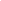 11 TS. Nguyễn Đăng Khoa, Khoa Môi trường, VLSET, VLU, 2021-2022 3. Kết quả và thảo luận (tt) Khả năng hấp thụ chất ô nhiễm 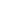 ĐH Quốc tế ĐH Bách Khoa a b 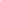 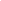 Điểm tam giác: lượng bụi được xử lý. Thanh: số tiềnTại ĐHQT, cây xanh loại bỏ 20.52 pounds (~10kg) bụi PM2.5, tương đương với giá trị kinh tế là 1.51 triệu đồng/ năm. Tại ĐHBK, cây xanh loại bỏ 29.37 pounds (~14kg) bụi PM2.5, tương đương với giá trị kinh tế là 2.16 triệu đồng/ năm. 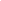 12 TS. Nguyễn Đăng Khoa, Khoa Môi trường, VLSET, VLU, 2021-2022 3. Kết quả và thảo luận (tt) Lưu trữ carbon và hấp thụ CO2 a 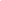 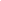 ĐH Quốc tế 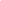 ĐH Bách Khoa Xà cừ Xà cừ và keo laiCarbon lưu trữ thô và hấp thụ CO2/ năm (hình tam giác) và giá trị (thanh dọc) 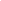 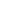 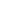 13 TS. Nguyễn Đăng Khoa, Khoa Môi trường, VLSET, VLU, 2021-2022 3. Kết quả và thảo luận (tt) Lợi ích theo từng loài cây 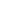 ĐH Quốc tếTên loài Tên loài Loại bỏ chất ONKK Cung cấp Hấp thụ CO2 Lợi ích kinh tế của hấp thụ cacbon và loại bỏ (Tiếng anh) (Tiếng việt) PM2.5 (oz/năm/cây) Giá trị (đ/năm/cây) oxy (lb/năm/cây) (lb/năm/ cây) chất ONKK (₫/năm/cây) African tulip tree Sò đo cam 0.3 1634.6 11.1 4.2 22390.18 Breadfruit Sake 1.7 7786.6 74.1 27.8 106658.66 Enterolobium cyclocarpum Điệp phèo heo 1.1 4982 77.3 29 68242.33 India tamarind Me ta 0.8 3915.3 74.1 27.8 53630.09 Royal poinciana Phượng Vĩ 0.9 3914.8 88.4 33.2 53623.61 Senegal  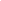 mahogany Xà cừ 2 9051.7 117.5 44.1 123987.16 Ta-khian Sao đen 1.3 5995.7 56.4 21.2 82127.4 Yellow flametree Lim xẹt 0.5 2436.1 39.3 14.7 33368.4 14 TS. Nguyễn Đăng Khoa, Khoa Môi trường, VLSET, VLU, 2021-2022 3. Kết quả và thảo luận Lợi ích theo từng loài câyĐH Bách Khoa Loại bỏ chất ONKK 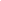 Lợi ích kinh tế của hấp Tên loài (Tiếng anh) Tên loài (Tiếng việt) PM2.5 (oz/năm/cây) Giá trị (đ/năm/cây) Cung cấp oxy (lb/năm/cây) Hấp thụ CO2 (lb/năm/cây) thụ cacbon và loại bỏ chất ONKK (₫/năm/cây) Erythrina fusca Osaka đỏ 0.9 4045.1 35.3 13.2 4730.71 Cassia spp Keo 1 4587.1 136.3 51.1 7234.3 Dipterocarpus spp Dầu 0.8 3806.8 72.2 27.1 5209.53 Barringtonia  acutangula Lộc vừng 1 4831.9 58.3 21.9 5964.61 Tecoma stans Huỳnh liên 0.1 567.8 9.9 3.7 759.9 Nauclea orientalis Gáo vàng 0.2 1067.3 15.4 5.8 1367.12 Bauhinia purpurea Móng bò tím 0.4 1858 75.6 28.3 3326.28 Queen's  crapemyrtle Bằng lăng nước 0.2 1081.1 33.3 12.5 1728.78 Samanea saman Còng 1 4432.6 38.7 14.5 5184.38 Royal poinciana Phượng Vĩ 0.4 1826.9 53.2 19.9 2859.9 Senegal  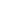 mahogany Xà cừ 1.7 7731.2 108.5 40.7 9838 Ta-khian Sao đen 0.4 1667.5 22.9 8.6 2111.91 Veitchia spp Cau trắng 0.5 2224.4 66.1 24.8 3508.38 15 TS. Nguyễn Đăng Khoa, Khoa Môi trường, VLSET, VLU, 2021-2022 3. Kết quả và thảo luận 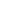 Kịch bản thay đổi loài cây 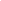 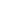 Kết quả ghi nhận ở 2 trường ĐH cho thấy: Xà cừ và Keo lai là 2 loài cây có khả năng hấp thụ bụi và CO2 tốt nhất; do đó hai loài cây này được chọn để đưa vào XD kịch bản trồng mới và ước tính khả năng về lợi ích môi trường và kinh tế cho 10 năm tới (Kịch bản A là cây Xà cừ và kịch bản B là cây Keo lai).16 TS. Nguyễn Đăng Khoa, Khoa Môi trường, VLSET, VLU, 2021-2022 3. Kết quả và thảo luận 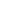 Khu vực trồng mới Mật độ trồng: 333 cây/ha (3-4 cây/100m2) Thông số lợi ích Sau 10 năm 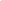 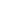 Loại bỏ bụi PM2.5 (kg) 137 Lợi ích kinh tế từ loại bỏ bụi (triệu đồng) 60 Hấp thụ carbon (kg) 50634 Lợi ích kinh tế từ hấp thụ carbon (triệu đồng) 284 Cây xà cừ (Senegal mahogany)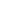 17 TS. Nguyễn Đăng Khoa, Khoa Môi trường, VLSET, VLU, 2021-2022 4. Kết luận và kiến nghị 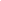 Kết luận1. ĐHQT có tổng số 247 cây được điều tra với 3 loài ưu thế là Xà cừ (36,8 %), Sao đen (25,1 %), và Lim xẹt (13,0 %). ĐHBK có 699 cây, trong đó có 3 loài ưu thế là Dầu rái (35,6 %), Sao đen (20,3 %), và Bằng lăng (9,4 %). 2. Đường kính bình quân của các loài cây nghiên cứu từ 15 đến 60 cm, chiếm trên 50%. 3. Tại ĐHQT, cây xanh hấp thụ bình quân ~10kg bụi mịn (PM2.5) tương đương 1,51 triệu đồng. Đối với ĐHBK, cây xanh hấp thụ ~14kg bụi PM2.5, tương đương 2,16 triệu đồng. 4. Cây xanh ở ĐHQT ước tính lưu trữ được 64 tấn carbon (248 triệu đồng), ở ĐHBK khoảng 92,7 tấn  carbon (~9,55 triệu đồng). 5. Xà cừ và Keo lai là 2 loài được đánh giá có khả năng hấp thu bụi, CO2, và đạt các lợi ích kinh tế hàng  năm cao nhất ở nghiên cứu này. 6. Về kịch bản giả định: Đối với lợi ích môi trường, khả năng loại bỏ bụi mịn và hấp thụ CO2 của cây  xanh ở ĐHBK (Kịch bản A) được dự báo sẽ tăng 141% (PM2.5) và 79% (CO2). Trong khi ở Kịch bản B  thì tỷ lệ tăng tương ứng là 44% và 125%. Ở ĐHQT, khả năng hấp thụ bụi PM2.5 và CO2 thấp hơn, tương  ứng tăng khoảng 50% và 47%. 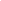 18 TS. Nguyễn Đăng Khoa, Khoa Môi trường, VLSET, VLU, 2021-2022 4. Kết luận và kiến nghị 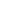 Kiến nghị Chuyển đổi trồng tại các khu vực đô  thị sang các loài cây có khả năng loại  bỏ các chất gây ONKK cũng như đem  lại lợi ích kinh tế cao hơn. Tiếp cận được với dữ liệu về ô nhiễm  không khí hàng giờ của các khu vực  nghiên cứu 🡪 bức tranh tổng quan hơn về  khả năng loại bỏ các chất gây ONKK của  cây xanh đô thị.19 TS. Nguyễn Đăng Khoa, Khoa Môi trường, VLSET, VLU, 2021-2022 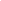 LƯU Ý KHI SỬ DỤNG  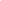 Itree Eco 1) Tải phiên bản mới nhất của Itree Eco để khắc phục trường hợp không nhập được file excel dữ liệu đo đạc cây xanh; 2) Thiếu các số liệu có sẵn về ONKK TB hàng giờ (trong vòng ít nhất 1 năm) theo hướng dẫn của các chuyên gia Mỹ (CO, NO2, O3, SO2) 🡪 không ước tính được khả năng loại bỏ các chất gây ONKK này; 3) Một số cây xanh của các trường ĐH không được nhận diện trong hệ thống dữ liệu sẵn có của Itree 🡪 cập nhật các loài mới trong hệ thống dữ liệu của Itree ; 4) Lưu ý khi đo đạc DBH của thân cây có nhiều nhánh: sẽ đo DBH của từng nhánh thân rồi nhập vào file dữ liệu (DBH1, …, DBH6). 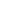 20 TS. Nguyễn Đăng Khoa, Khoa Môi trường, VLSET, VLU, 2021-2022 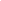 Trân trọng cảm ơn đã chú ý lắng nghe. 21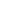 TS. Nguyễn Đăng Khoa, Khoa Môi trường, VLSET, VLU, 2021-2022 